Covenant to Sponsor PilgrimsSponsor Information (if Co-Sponsoring, please fill out info towards end of application)Pilgrim InformationPayment/Scholarship InformationAgreement and SignaturesBy submitting this application, I affirm that the facts set forth in it are true and complete. I acknowledge that the Emmaus Board reserves the right to review applications not complying with the Equal Commitment Rule. I understand that if I do not make the deadline or deposit a place may not be held for pilgrim. I also understand that if my pilgrim is accepted as a sponsor, any false statements, omissions, or other misrepresentations made by me on this application may result in my pilgrim’s immediate dismissal.If you have any questions, you may contact the SEI Emmaus Registrar or any Board Member. Thank you for completing this application form and for your interest in sponsoring for the                            SEI Walk to Emmaus.Sponsor Application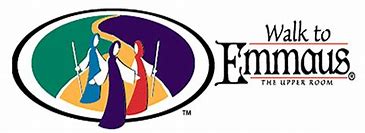 The Walk to Emmaus is a spiritual renewal program intended to strengthen local churches through the development of Christian disciples and leaders. The aim of the Walk to Emmaus is to inspire, challenge and equip local members for Christian Action in their homes, churches, place of work and communities. If you are sponsoring, be aware of certain things that are not to be taken lightly. It is a long-term commitment to the Emmaus Community and to the potential pilgrim.This commitment has many responsibilities which you must consider before asking a candidate if he/she is interested in a Walk. Please be in prayer before and as you share this amazing instrument of God’s love with your brothers and sisters in Christ.The local Emmaus community signs a covenant agreement with the International Emmaus office. This agreement contains a statement regarding married couples the “married couples are encouraged to make an equal commitment to participate in the Walk to Emmaus.”Emmaus does not want to become a wedge in any marriage and the Equal Commitment Rule helps to guard against this. This walk can be a time for new commitments and direction in a marriage, and can allow Emmaus to be an aid in strengthening marriage and family bonds. Both members of the couple should be strongly encouraged to participate at the same time when the Walk to Emmaus is being presented and applications being offered.Experience has shown that the Equal Commitment Rule has resulted in the active participation in Emmaus and the local church of both husbands and wives. These persons made the commitment to attend because their spouse wanted to attend. While the initial motive may have been supporting the spouse, more often than not, have found that Emmaus has been a vital ingredient in their own Christian Growth. There is nothing wrong if a couple must delay a walk to a later date so they can take advantage of the same set of walks.The Walk to Emmaus is a spiritual renewal program intended to strengthen local churches through the development of Christian disciples and leaders. The aim of the Walk to Emmaus is to inspire, challenge and equip local members for Christian Action in their homes, churches, place of work and communities. If you are sponsoring, be aware of certain things that are not to be taken lightly. It is a long-term commitment to the Emmaus Community and to the potential pilgrim.This commitment has many responsibilities which you must consider before asking a candidate if he/she is interested in a Walk. Please be in prayer before and as you share this amazing instrument of God’s love with your brothers and sisters in Christ.The local Emmaus community signs a covenant agreement with the International Emmaus office. This agreement contains a statement regarding married couples the “married couples are encouraged to make an equal commitment to participate in the Walk to Emmaus.”Emmaus does not want to become a wedge in any marriage and the Equal Commitment Rule helps to guard against this. This walk can be a time for new commitments and direction in a marriage, and can allow Emmaus to be an aid in strengthening marriage and family bonds. Both members of the couple should be strongly encouraged to participate at the same time when the Walk to Emmaus is being presented and applications being offered.Experience has shown that the Equal Commitment Rule has resulted in the active participation in Emmaus and the local church of both husbands and wives. These persons made the commitment to attend because their spouse wanted to attend. While the initial motive may have been supporting the spouse, more often than not, have found that Emmaus has been a vital ingredient in their own Christian Growth. There is nothing wrong if a couple must delay a walk to a later date so they can take advantage of the same set of walks.The Walk to Emmaus is a spiritual renewal program intended to strengthen local churches through the development of Christian disciples and leaders. The aim of the Walk to Emmaus is to inspire, challenge and equip local members for Christian Action in their homes, churches, place of work and communities. If you are sponsoring, be aware of certain things that are not to be taken lightly. It is a long-term commitment to the Emmaus Community and to the potential pilgrim.This commitment has many responsibilities which you must consider before asking a candidate if he/she is interested in a Walk. Please be in prayer before and as you share this amazing instrument of God’s love with your brothers and sisters in Christ.The local Emmaus community signs a covenant agreement with the International Emmaus office. This agreement contains a statement regarding married couples the “married couples are encouraged to make an equal commitment to participate in the Walk to Emmaus.”Emmaus does not want to become a wedge in any marriage and the Equal Commitment Rule helps to guard against this. This walk can be a time for new commitments and direction in a marriage, and can allow Emmaus to be an aid in strengthening marriage and family bonds. Both members of the couple should be strongly encouraged to participate at the same time when the Walk to Emmaus is being presented and applications being offered.Experience has shown that the Equal Commitment Rule has resulted in the active participation in Emmaus and the local church of both husbands and wives. These persons made the commitment to attend because their spouse wanted to attend. While the initial motive may have been supporting the spouse, more often than not, have found that Emmaus has been a vital ingredient in their own Christian Growth. There is nothing wrong if a couple must delay a walk to a later date so they can take advantage of the same set of walks.Please check the following so that you are in agreement with SEI Emmaus Community Covenant:Please check the following so that you are in agreement with SEI Emmaus Community Covenant:Please check the following so that you are in agreement with SEI Emmaus Community Covenant:Will you meet your obligations as follows?       See that the pilgrim has necessary info regarding time, place, cost, and expectations?       See that the completed application and deposit are submitted by deadline?See that transportation is provided to and from site?Arrange for financial support if cost is an issue?Arrange for any special care for family and home so that pilgrim can enjoy weekend?Attend Sponsor’s Hour on Thursday evening? Support 72 hour prayer vigil? Attend Candlelight? Attend Closing? Attend 4th Day Events with pilgrim?Continue relationship with person after walk?Follow up after Walk to integrate pilgrim to community by small groups and gatherings?Follow up after Walk to integrate pilgrim to community by small groups and gatherings?Follow up after Walk to integrate pilgrim to community by small groups and gatherings?NameStreet AddressCity ST ZIP CodePhone Alternative PhoneE-Mail AddressChurch Name & LocationWhere & When Attend Walk?Have you Sponsored before?Yes                                          NoTo help compile a list of Reunion Groups being held in our community, please complete the following questions.To help compile a list of Reunion Groups being held in our community, please complete the following questions.Are you in a Reunion Group?Yes                                          NoDo you have room for others?Yes                                          NoReunion Group meets where & when?Co-SponsorCo-SponsorNamePhoneEmailNameWalk AttendingPlease answer the following:Please answer the following:How is pilgrim active in church?How long have you known them?Relationship to them?Why do you feel they should attend?Is pilgrim physically able to participate in weekend activities? If no, please explain.Has pilgrim encountered recent traumatic experience relative to family, emotional or spiritual issues that may keep them from giving themselves fully to the experience?Do you know of any such distractions that pilgrim is experiencing such that they should postpone?If sponsoring a married person, have you presented info to both spouses and encouraged them with equal commitment rule? If one spouse is not attending (or has not in the past), what is their reasoning?Fee is $140, deposit of $50 must accompany application, balance of $90 due at or before Registration. Full fee may be paid at any time.Fee is $140, deposit of $50 must accompany application, balance of $90 due at or before Registration. Full fee may be paid at any time.Financial assistance needed?Yes                                          NoAmount needed?*Please note pilgrim must be able to contribute something in order to get scholarship assistance, this helps instill being a good steward.*Please note pilgrim must be able to contribute something in order to get scholarship assistance, this helps instill being a good steward.**Deadline for applications is 7 days prior to the start date of the walk****Deadline for applications is 7 days prior to the start date of the walk**Make checks payable to:Mail Deposits to Registrar:SEI EmmausBonnie SchreinerSEI Emmaus3940 State Route 56 NSEI EmmausRising Sun, IN   47040SEI Emmausregistrar.seiemmaus@gmail.comName (printed)SignatureDate